Temat dnia: W biblioteceCel: zapoznanie dziecka z zasadami działania biblioteki: wypożyczanie i oddawanie książek; rozwijanie umiejętności porządkowania przedmiotów (książek) wg cech (np. wygląd, treść)„Z czym ci to się kojarzy?” – zabawa ze słowem. Doskonalenie umiejętności kojarzenia słowa z elementami z nim związanymi.Przebieg zabawy:R. kładzie na przed dzieckiem książkę. Pyta: Z czym Ci się kojarzy słowo „książka”? Dziecko odpowiada jednym słowem. Następnie R. zabiera książkę i pyta dziecko: Z czym ci się kojarzy słowo „księgarnia”? Dziecko odpowiada jednym słowem. Kolejne osoba (rodzic, opiekun, rodzeństwo) podaje swoje skojarzenie z wyrazem podanym przez poprzednika. Zabawa trwa tak długo, aż wszyscy podadzą swoje skojarzenia.„Zasady zachowania się w bibliotece” – rozmowa na temat zasad panujących w bibliotece na podstawie doświadczeń dzieci i fragmentu opowiadania Basia i biblioteka„W bibliotece” 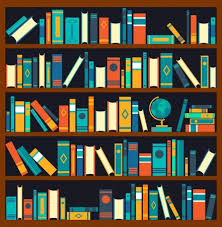 Zofia StaneckaW poniedziałek przed obiadem pani Marta zaprosiła grupę Basi do kręgu. – Jutro zaraz po śniadaniu pójdziemy do biblioteki – powiedziała. – La, la, la… – zanuciła radośnie Anielka. – Co tam będziemy robić? – spytał Kuba. – No właśnie, kto wie, co robi się w bibliotece? – odpowiedziała pani pytaniem. Basia wyciągnęła rękę do góry. Babcia Marianna już dawno temu, chyba z rok wcześniej, zapisała ją do biblioteki. – W bili… bliotece są książki! – zawołała. – Zabiera się je do domu, a potem oddaje. – Ja bym nie oddał – oświadczył Karol. – Jak oddasz, to bierzesz inną. I tak w kółko. Oddajesz i dostajesz, oddajesz i dostajesz… – Za darmo? – upewniła się Zuzia. – Tak, Zuziu. – Pani włączyła się do rozmowy. – Książki z biblioteki pożycza się, nie kupuje. Dzięki temu każdą z nich może przeczytać wiele osób. – O książki trzeba dbać – wygłosiła Basia. – Nie można do nich chować kanapek. Ani czytać w wannie. Tata kiedyś o tym zapomniał i książka wykąpała się razem z nim. Potem powiedział, że trzeba ją będzie odkupić. – W… bi… liotece… jest… cicho – szepnął Titi. Wszyscy spojrzeli na niego ze zdziwieniem, bo Titi rzadko coś mówił sam z siebie. Pani skinęła głową. – W bibliotekach można pracować i czytać na miejscu. Trzeba zachować ciszę, żeby nie przeszkadzać innym. (…)Pytania do tekstu( zachęcamy  Rodziców do zadania pytań dziecku po przeczytaniu tekstu)Dokąd wybierają się dzieci?Co robi się w bibliotece, o czym powiedziała Basia? Czy za książki w bibliotece trzeba płacić? W jaki sposób trzeba dbać o książki? Jak trzeba się zachowywać w bibliotece? Dlaczego? Czy  byłeś kiedyś w bibliotece?Co ci się tam najbardziej podobało?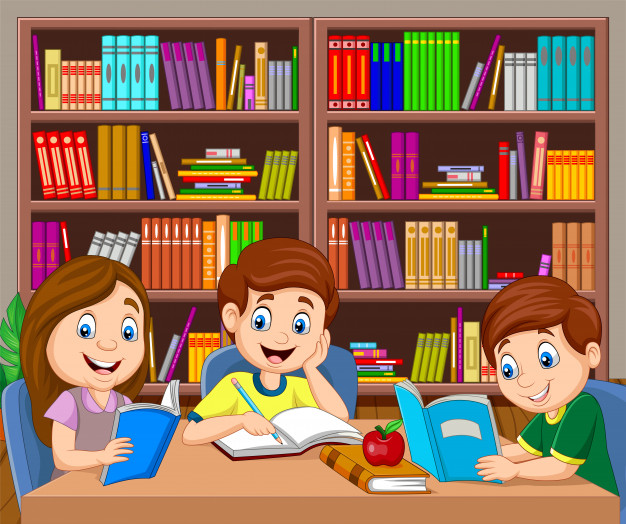 „Gdzie postawię tę książkę?” – segregowanie, praca z KP2.32. Rozwijanie umiejętności porządkowania przedmiotów wg cech (np. wygląd, treść).Proponujemy chętnym dzieciom zrobienie własnej książeczki.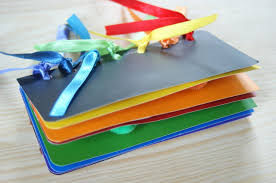 Czego potrzebujesz:• kartki, sznurek, dziurkacz, nożyczkiJak wykonać książeczkę?Dziecko trzyma kartkę pionowo, składają ją na pół i przecina. Kładzie powstałe w ten sposób strony jedna na drugiej, składają na pół, w miejscu zgięcia.Rodzic robi dziury dziurkaczem. Przez powstałe dziurki dziecko przewleka sznurek. Rodzic pomaga mu go zawiązać. Dziecko projektuje okładkę i strony książki – rysuje.								Powodzenia!